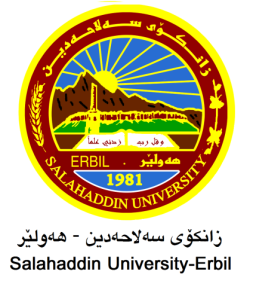 زانكۆی سەڵاحەدین-هه‌ولێربه‌ڕێوه‌به‌رایه‌تی دڵنیایی جۆریی و پەرەپێدانی پرۆگرامەكانفۆرمی هەژماركردنی خاڵەكانی سیمینارسەبارەت بە هەژماركردنی خاڵەكانی پێشكەشكردن و ئامادەبوونی مامۆستا لە سیمینارەكانی بەش و كۆلێژ و دەرەوەی زانكۆ بۆ ساڵی ئەكادیمی 2021-2022 بەمشێوەیەی خوارەوەیە:ناوی مامۆستا: ...محسن مامل محمد ...................................ناوی مامۆستا: ...محسن مامل محمد ...................................نازناوی زانستی: .. مامۆستا .................نازناوی زانستی: .. مامۆستا .................بەش: ...مێژوو................بەش: ...مێژوو................خاڵەكانی ئامادەبوون لە سیمینارەكانی كۆلێژ(ئۆنلاین/كەمپەس):11خاڵەكانی ئامادەبوون لە سیمینارەكانی بەش(ئۆنلاین/كەمپەس):18خاڵەكانی ئامادەبوون لە سیمینارەكانی دەرەوەی زانكۆ:12كۆی گشتی خاڵە هەژماركراوەكان ئامادەبوون لەسیمینار:41ژماره‌ی ئه‌و سیمینارانه‌ی كه‌ له‌ كۆلێژ پێشكه‌شی كردوون بە(ئۆنلاین/كەمپەس):0ژماره‌ی ئه‌و سیمینارانه‌ی كه‌ له‌ به‌ش پێشكه‌شی كردوون بە(ئۆنلاین/كەمپەس):0ژماره‌ی ئه‌و سیمینارانه‌ی كه‌ له‌ دەرەوەی زانكۆ پێشكه‌شی كردوون بە(ئۆنلاین/كەمپەس):0ژماره‌ی ئه‌و سیمینارانه‌ی كه‌په‌یوه‌ندی به‌توێژینه‌وه‌ی زانستی هه‌یه‌ پێشكه‌شی كردوون:0كۆی گشتی ژماره‌ی سیمیناره‌ پێشكه‌شكراوه‌كان0ناوو واۆژی مامۆستای بەرپرس بەرپرسی دڵنیایی جۆريی بەشناوو واۆژی مامۆستای بەرپرسبەرپرسی دڵنیایی جۆريی كۆلێژ